CURRICULUM VITE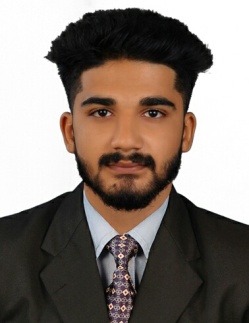 RISHAN K PS/O Yoosaf K PKanhirapara  (H),Pulikkal, Wandoor  PO,Malappuram, Pin-679 328Ph : 9544579746Email :dilurishan@gmail.comSkypID :Rishan kp123OBJECTIVE 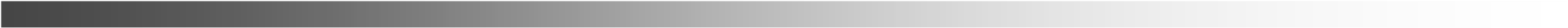 Seeking a growth opportunity, as a HSE professional. To perform andmanage safety in technical functions in a position which will demand fullutilization of my skills and experience and afford me the opportunity to addvalue to an organization and provide top quality conscientious service.   CAREER ASPIRATION 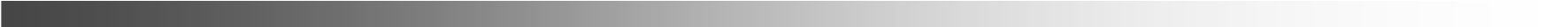 To get reorganization from organization with the help of my hardworking and dedication .To earn respect from peers and organization as a highly competent professional.  Professional Experience    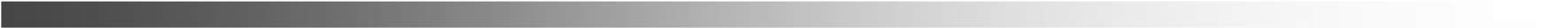 More than 2 Years of work experience in Safety Carrier. Work experience in construction, civil, mechanical field as a Safety officerOwens Corning India Limied, L5-02 Peacocck Project & L5-01 Cold Repair Project  at Taloja, New MumbaiCompany Name: Aishwarya Construction Civil&Mechanical ContractorClient , Owens Corning India Limited at Taloja, New MumbaiDesignation , Safety officerDuration , 16 th April  2018 to Till DateCompany Name: Yeskay constructions PVT LTD,KochiDesignation : Safety officer     Client: Central Excise and Customs Officers Housing Co-Operative Society LTD (E 1302)            Duration , 10th January  2017 to 7th March 2018 Educational Qualification Higher Secondary Education.  Secondary School of Leaving Certificate. Professional Qualification Diploma in Fire & Safety engineeringInstitution TUV Rehinland NIFE Academy Pvt.Ltd. KochiInstitution Of Occupational  Safety and Health (IOSH) from HSEI/ SafetyTraining & Consulting Pvt.Ltd.KochiMedic First Aid From HSEI Safety Training & ConsultingScaffolding Training          Course Provider : Owens Corning, MIDC,MumbaiKey AchievementsAchieved on site Environmental Health & Safety AwardOwens Corning India Limied, L5-02 Peacocck Project & L5-01 Cold Repair Project  at Taloja, New Mumbai in the year 2017 & 2018Computer Qualification MS Office,Internet & EmailDuties and Responsibilities  Delivered safety Induction training, Tool Box Talk, Hole Watch, Firefighting training to the new workers. Maintain project relevant HSE records. Regular internal contact with operations supervisors and other personnel to provide advice on Safety and Loss Prevention issues. Assist facilities with all safety, health regulation and follow company’s guideline.Participating in Accident Investigation with Execution Engineer and reporting to Top management.Conducting Meeting with Sub-Contractors to communicate Site HSE Related issues.Conducting Sub-contractor Evaluation on every month to assess their HSE Performance.                                                                                                                                                    Made arrangement for marking of shutdown Assembly Point Area, Smoking Shelter & displaying Safety slogans, banner at the conspicuous locations. Ensured availability of firefighting Extinguishers where ever necessary & also trained worker for the correct use of the same.Provided necessary help to work force in maintaining good housekeeping & proper waste disposal. Organize and conduct HSE training program. PERSONAL DETAILSDate of birth            : 10/03/1997Religion                   : IslamNationatity               : IndianSex                           : MaleMartial status           : SingleLanguages Known   : English, Hindi, Tamil and Malayalam.   PASSPORT DETAILSPassport No 	       : M9930962Date of issue	       : 03/07/2015Date of Expiry	       : 02/07/2025Place of issue	       : MalappuramEXTRA  CARRICULAM ACTIVITIESSocial workerNCC cadet (2011)Marathon runnerDeclaration I hereby declare that the information furnished above is true to the best of my knowledge.                                                                                                    Yours truly,                                                                                                   RISHAN KP	 